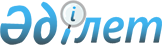 О внесении изменения в решение Усть-Каменогорского городского маслихата от 23 декабря 2014 года № 34/5-V "Об утверждении Правил определения размера и порядка оказания жилищной помощи"
					
			Утративший силу
			
			
		
					Решение Усть-Каменогорского городского маслихата Восточно-Казахстанской области от 4 апреля 2018 года № 28/2-VI. Зарегистрировано Департаментом юстиции Восточно-Казахстанской области 10 апреля 2018 года № 5602. Утратило силу-решением Усть-Каменогорского городского маслихата Восточно-Казахстанской области от 31 июля 2018 года № 32/3-VI
      Сноска. Утратило силу - решением Усть-Каменогорского городского маслихата Восточно-Казахстанской области от 31.07.2018 № 32/3-VI (вводится в действие по истечении десяти календарных дней после дня его первого официального опубликования).

      Примечание РЦПИ.

      В тексте документа сохранена пунктуация и орфография оригинала.
      В соответствии с подпунктом 15) пункта 1 статьи 6 Закона Республики Казахстан от 23 января 2001 года "О местном государственном управлении и самоуправлении в Республике Казахстан", постановлением Правительства Республики Казахстан от 30 декабря 2009 года № 2314 "Об утверждении Правил предоставления жилищной помощи" Усть-Каменогорский городской маслихат РЕШИЛ:
      1. Внести в решение Усть-Каменогорского городского маслихата от 23 декабря 2014 года № 34/5-V "Об утверждении Правил определения размера и порядка оказания жилищной помощи" (зарегистрировано в Реестре государственной регистрации нормативных правовых актов за № 3629, опубликовано 29 января 2015 года в газетах "Өскемен", "Усть-Каменогорск") следующее изменение:
      в правилах определения размера и порядка оказания жилищной помощи, утвержденных указанным решением, пункт 22 изложить в следующей редакции:
      "22. Доля предельно допустимых расходов семьи устанавливается к совокупному доходу семьи в размере 8%.".
      2. Настоящее решение вводится в действие по истечении десяти календарных дней после дня его первого официального опубликования.
					© 2012. РГП на ПХВ «Институт законодательства и правовой информации Республики Казахстан» Министерства юстиции Республики Казахстан
				
      Председатель сессии –

      секретарь городского маслихата 

А. Светаш
